<Insert your company’s logo here. Apply your company’s branding (fonts, colors, illustration or images) to the rest of the document as desired.><Insert your company’s logo here. Apply your company’s branding (fonts, colors, illustration or images) to the rest of the document as desired.><Insert your company’s logo here. Apply your company’s branding (fonts, colors, illustration or images) to the rest of the document as desired.><Insert your company’s logo here. Apply your company’s branding (fonts, colors, illustration or images) to the rest of the document as desired.><Insert your company’s logo here. Apply your company’s branding (fonts, colors, illustration or images) to the rest of the document as desired.>Office 365Office 365Office 365Office 365Office 365Get more done Craft compelling content, turn data into insights, and seamlessly collaborate in real time using the Office apps you know and love.Learn more »Get more done Craft compelling content, turn data into insights, and seamlessly collaborate in real time using the Office apps you know and love.Learn more »Get more done Craft compelling content, turn data into insights, and seamlessly collaborate in real time using the Office apps you know and love.Learn more »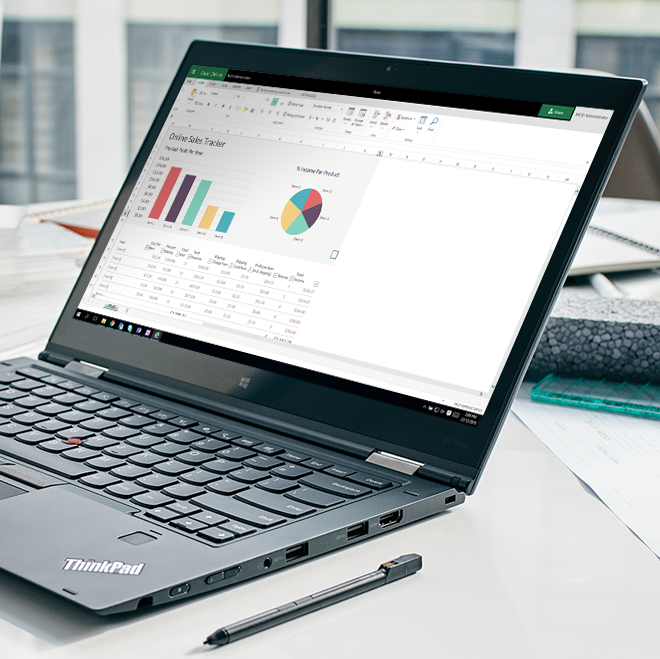 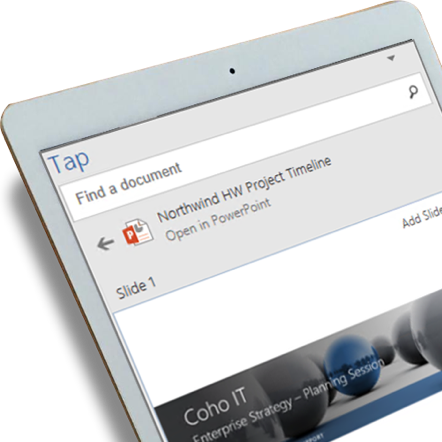 Create content that stands out​ Use AI-powered tools to create high-quality content that stands out, from impressive slides to animated 3D models and immersive mixed reality experiences.​  Bring presentations to life with PowerPoint Morph and Zoom​. Create stunning slides in a few clicks with PowerPoint Ideas​. Share perspective and depth with 3D objects within Office documents​. Create content that stands out​ Use AI-powered tools to create high-quality content that stands out, from impressive slides to animated 3D models and immersive mixed reality experiences.​  Bring presentations to life with PowerPoint Morph and Zoom​. Create stunning slides in a few clicks with PowerPoint Ideas​. Share perspective and depth with 3D objects within Office documents​. Create content that stands out​ Use AI-powered tools to create high-quality content that stands out, from impressive slides to animated 3D models and immersive mixed reality experiences.​  Bring presentations to life with PowerPoint Morph and Zoom​. Create stunning slides in a few clicks with PowerPoint Ideas​. Share perspective and depth with 3D objects within Office documents​. Co-author documents
with your groupReal-time co-authoring in your desktop Word, Excel, and PowerPoint apps lets you and your colleagues all edit the same document at the same time, so you can see what others are editing as they type. Learn more >>Co-author documents
with your groupReal-time co-authoring in your desktop Word, Excel, and PowerPoint apps lets you and your colleagues all edit the same document at the same time, so you can see what others are editing as they type. Learn more >>Co-author documents
with your groupReal-time co-authoring in your desktop Word, Excel, and PowerPoint apps lets you and your colleagues all edit the same document at the same time, so you can see what others are editing as they type. Learn more >>Co-author documents
with your groupReal-time co-authoring in your desktop Word, Excel, and PowerPoint apps lets you and your colleagues all edit the same document at the same time, so you can see what others are editing as they type. Learn more >>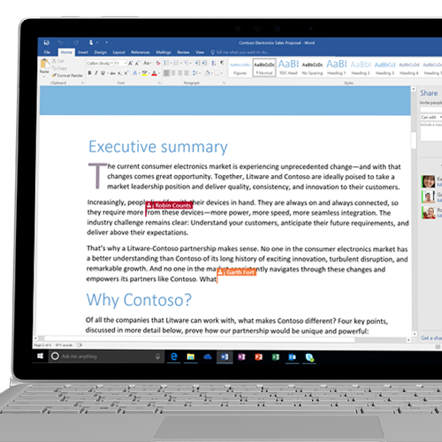 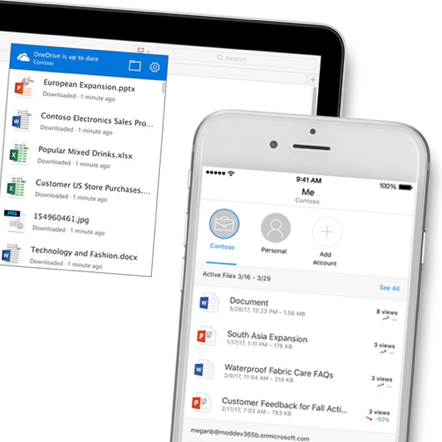 Access your files
on all your devicesYou're out of the office and need an important file. With OneDrive for Business, you can open and edit Office files across your devices using Office apps or a browser. Your work will save automatically. If you work offline, changes will synchronize to OneDrive for Business as soon as you reconnect.Get the mobile apps for iOS or Android here >>Access your files
on all your devicesYou're out of the office and need an important file. With OneDrive for Business, you can open and edit Office files across your devices using Office apps or a browser. Your work will save automatically. If you work offline, changes will synchronize to OneDrive for Business as soon as you reconnect.Get the mobile apps for iOS or Android here >>Access your files
on all your devicesYou're out of the office and need an important file. With OneDrive for Business, you can open and edit Office files across your devices using Office apps or a browser. Your work will save automatically. If you work offline, changes will synchronize to OneDrive for Business as soon as you reconnect.Get the mobile apps for iOS or Android here >>Discover peopleYou can view someone’s profile page simply by clicking on their name in Delve. On a profile page, you see information about them and what documents they're working on. You also see people they're connected to, and popular documents from people around them.Discover peopleYou can view someone’s profile page simply by clicking on their name in Delve. On a profile page, you see information about them and what documents they're working on. You also see people they're connected to, and popular documents from people around them.Discover peopleYou can view someone’s profile page simply by clicking on their name in Delve. On a profile page, you see information about them and what documents they're working on. You also see people they're connected to, and popular documents from people around them.Discover peopleYou can view someone’s profile page simply by clicking on their name in Delve. On a profile page, you see information about them and what documents they're working on. You also see people they're connected to, and popular documents from people around them.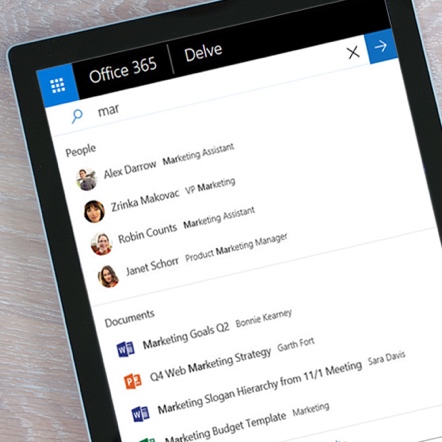 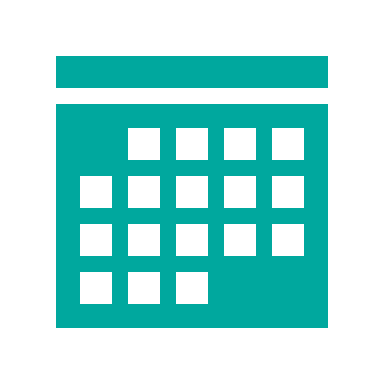 Join us on <fill in date>  for tips on getting started  with Microsoft Office.Get started »Join us on <fill in date>  for tips on getting started  with Microsoft Office.Get started »Join us on <fill in date>  for tips on getting started  with Microsoft Office.Get started »Join us on <fill in date>  for tips on getting started  with Microsoft Office.Get started »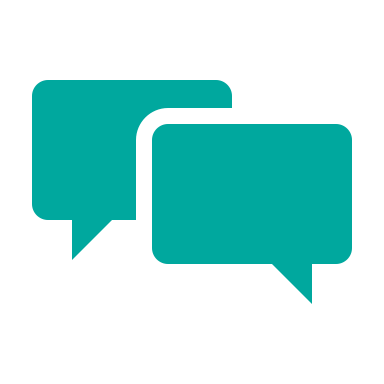 Share your questions or feedback. We’re here to help you. <Insert email alias or Yammer group link, or customize this section with more information>Share your questions or feedback. We’re here to help you. <Insert email alias or Yammer group link, or customize this section with more information>Share your questions or feedback. We’re here to help you. <Insert email alias or Yammer group link, or customize this section with more information>Share your questions or feedback. We’re here to help you. <Insert email alias or Yammer group link, or customize this section with more information>Explore training resourcesExplore training resourcesExplore training resourcesExplore training resourcesExplore training resources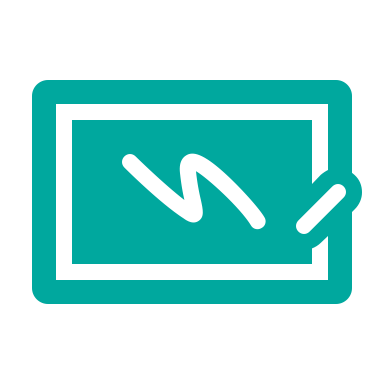 Watch the welcome video »Explore training resources »Learn from Office experts »See scenarios using Office »Watch the welcome video »Explore training resources »Learn from Office experts »See scenarios using Office »Watch the welcome video »Explore training resources »Learn from Office experts »See scenarios using Office »Watch the welcome video »Explore training resources »Learn from Office experts »See scenarios using Office »